November “A“Cohort2020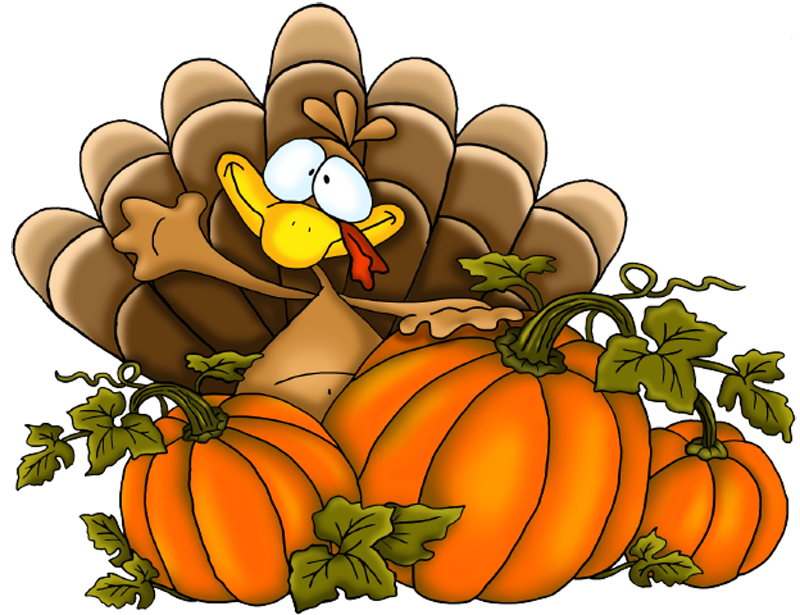 1234567IN SCHOOL: Reading Inventory/Phonics InventoryIN SCHOOL:Introduction to class novel Hole in My Life by Jack GantosAT HOME:  Digital LessonAT HOME: 30 minutes softwareAT HOME: 30 minutes software891011121314IN SCHOOL: Hole in My Life- part 1Ch. 1 p. 3-8IN SCHOOL:Hole in My Life- part 1Ch. 2 p. 9-19AT HOME:  Digital LessonAT HOME: 30 minutes softwareAT HOME: 30 minutes software15161718192021IN SCHOOL:Hole in My Life- part 1p. 20-26IN SCHOOL:Hole in My Life- part 1p. 27- 38AT HOME:  Digital LessonAT HOME: 30 minutes softwareAT HOME: 30 minutes software22232425262728IN SCHOOL: Hole in My Life- part 1p. 39-48AT HOME: 30 minutes softwareNo SchoolThanksgivingNo SchoolNo School2930IN SCHOOL:Hole in My Life- part 1p. 49-52